REGULAMIN KONKURSU PLASTYCZNEGO„MÓJ ULUBIONY BOHATER Z KSIĄŻKI”1. Organizator konkursu:Przedszkole Miejskie nr 2 im. Jana BrzechwyOs. Parkowe 1064-700 Czarnków2. Cele konkursu:Popularyzowanie literatury dziecięcej.Budzenie zainteresowań czytelniczych.Rozwijanie inwencji twórczej podczas działalności plastycznej.3. Zasady uczestnictwa:Konkurs przeznaczony jest dla wszystkich dzieci uczęszczających do Przedszkola Miejskiego nr 2 im. Jan Brzechwy.4. Tematyka prac plastycznych dotyczy przedstawienia postaci z dowolnie wybranej książki.5. Technika prac dowolna, format A 4.6. Kryteria oceny prac: samodzielność, pomysłowość, oryginalność, estetyka wykonania pracy.7. Każda praca musi zawierać imię i nazwisko autora oraz nazwę grupy, do której uczęszcza dziecko.8. Przewidziane są trzy nagrody w każdej z 8 grup. Autorzy nagrodzonych prac otrzymają nagrody książkowe oraz dyplom za udział w konkursie.9. Termin złożenia prac – do 31.10.2023 r. w oddziale, do którego uczęszcza dziecko. 10. Rozstrzygnięcie konkursu nastąpi do dnia 20.11.2023 r.11. Przygotowana zostanie wystawa prac. Od 3.11 – 10.11.2023 r. w budynku nr 2,                  a potem zostanie przeniesiona do budynku głównego (13.11 - 20.11.2023 r.).12. Po zakończeniu wystawy prace zostaną zwrócone ich autorom. 13. Konkurs został przygotowany w ramach realizacji Narodowego Programu Rozwoju Czytelnictwa 2.0. 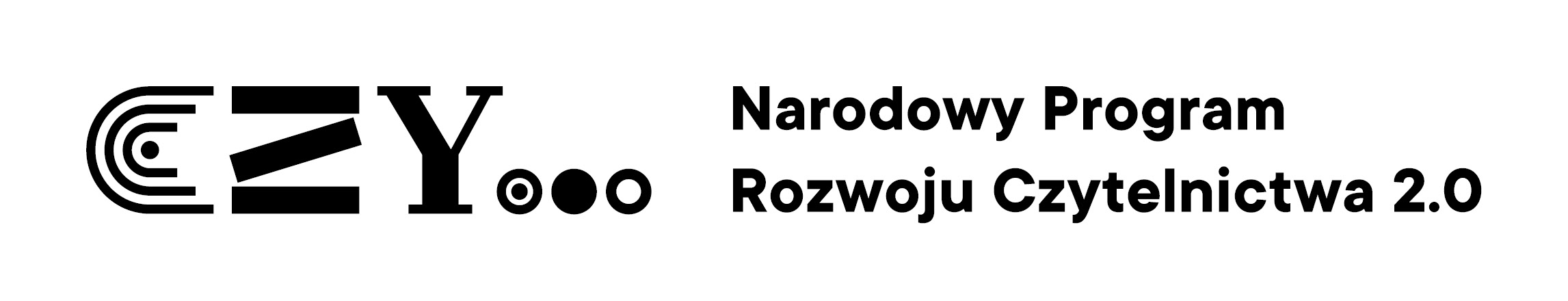 